This scavenger hunt was developed to promote awareness of Project Firstline, the new materials, and posters. By participating in the scavenger hunt, participants will gain knowledge of basic infection control.The posters, instructions and quiz are available on our website.www.sdprojectfirstline.org It is recommended that the scavenger hunt be available within the facility for a period of at least one week.Hang the posters throughout the facility. Some recommended locations include in the breakroom, cafeteria, elevator, locker room and hallway.Distribute the quiz to employees/staff. The answers to the quiz will be located on the posters that are throughout the facility. (2 questions per poster)Instruct staff to return the quiz to supervisor once completed.Supervisor will then report to SD Project Firstline:How many took quiz?Who participated? (RN, EVS, Dietary, etc.)All staff quiz answers to questions 19-21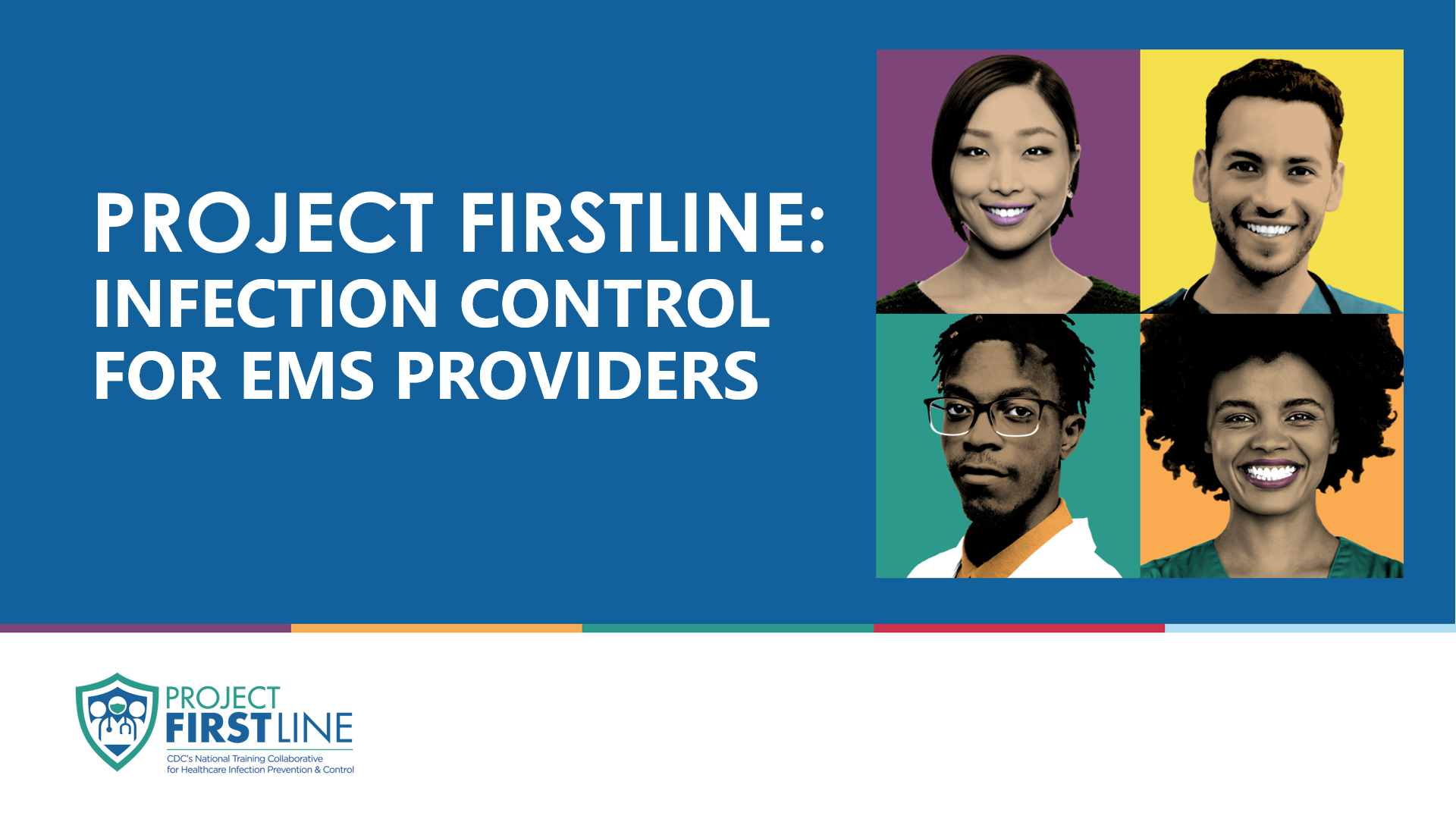 Posters Used: Print one of each and one attachment one poster. Germs live in Water and Wet Surfaces   https://www.sdprojectfirstline.org/_files/ugd/468cf6_77b8a76d0e224b21a069a52909f0a427.pdfGerms live on Dry Surfaceshttps://www.sdprojectfirstline.org/_files/ugd/468cf6_5b7b0b3fe9324a4481392dbee918a52a.pdfGerms live in Dirthttps://www.sdprojectfirstline.org/_files/ugd/468cf6_e1ac1e6cf7364d95989d5bdeae945dfe.pdfGerms live on Deviceshttps://www.sdprojectfirstline.org/_files/ugd/468cf6_8fc3beec46e74ef3b90f0633b91e773d.pdfGerms live on Skinhttps://www.sdprojectfirstline.org/_files/ugd/468cf6_db3b334fc6ed4445b0792e65b26deff1.pdfGerms live in Respiratory Systemhttps://www.sdprojectfirstline.org/_files/ugd/468cf6_a473fdd4fc544221b8dd2adbe86235e2.pdfGerms live in Bloodhttps://www.sdprojectfirstline.org/_files/ugd/468cf6_0ac7a2ce51c141a8bb38f8d9ebcefd5b.pdfGerms live in Guthttps://www.sdprojectfirstline.org/_files/ugd/468cf6_95e3920435cf40e9a18a6ea74bb7d55f.pdf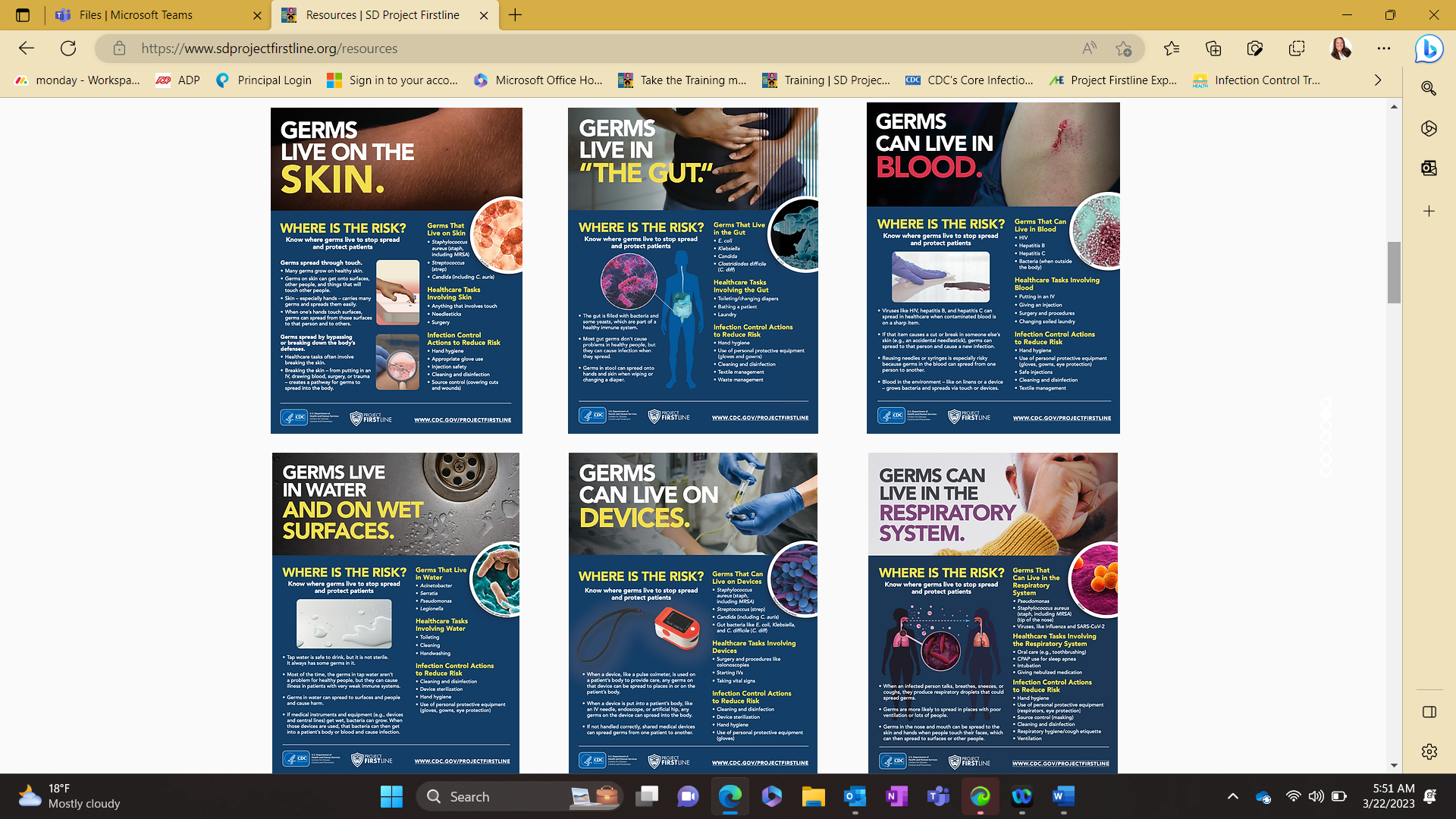 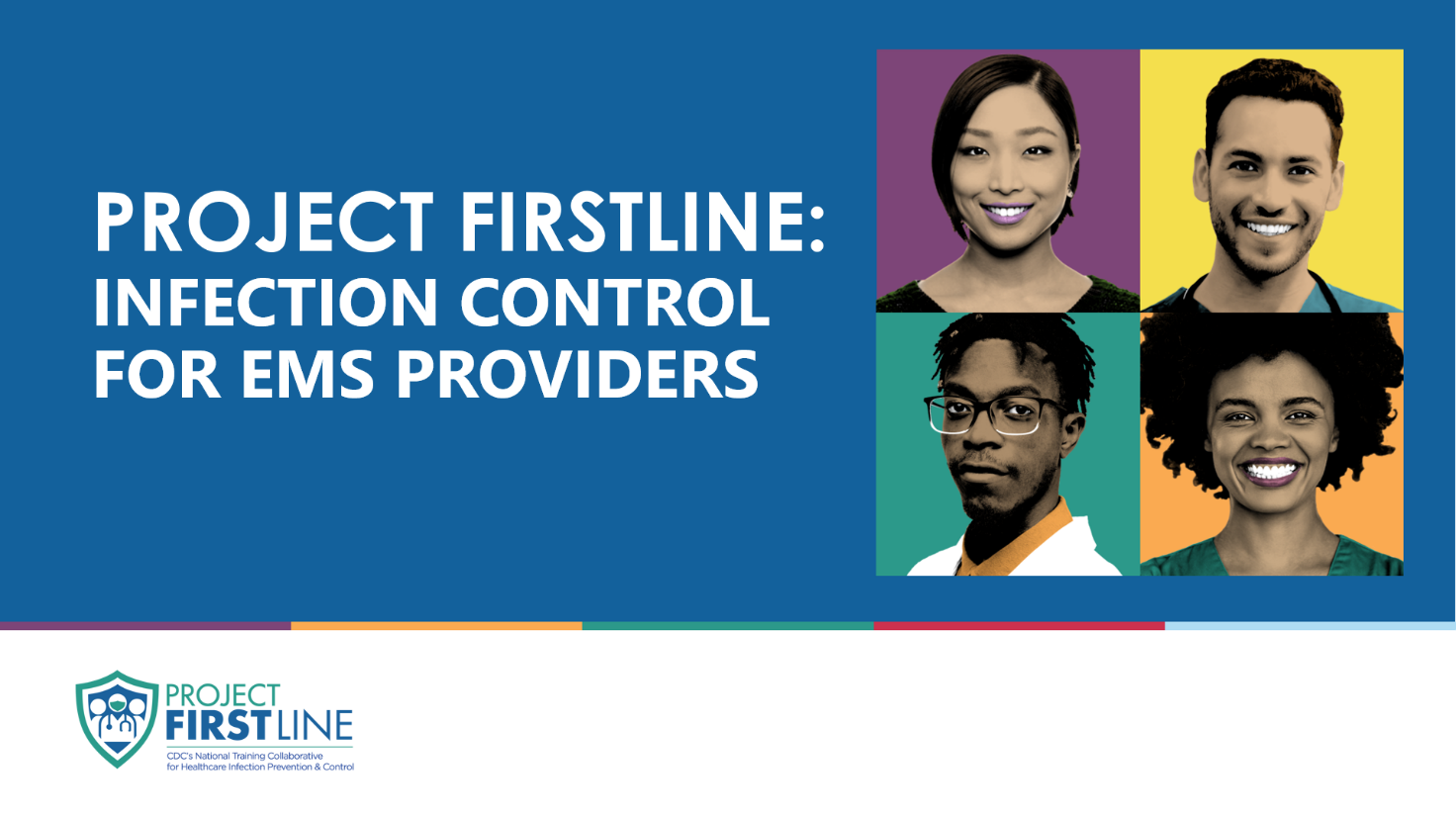 Scavenger Hunt QuizPlease find our Project Firstline poster with QR code, scan it, and enter your name and email address under trainings.ame one interactive video, www.sdprojectfirstline.org.Name three PPE items to reduce the risk of infection related to germs in water and wet surfaces.T/F: Using PPE,  key infection control action to reduce infection riskName three “high-touch” surfaces that could carry germs in a healthcare settingT/F:  Rotavirus is an example of a germ that commonly lives on dry surfacesWhat is one way to reduce risk of infection from germs that travel in the air?T/F:  Construction, big or small, can release germs into the air that increase the risk of infection in patients with weakened immune systemsWhat is an example of a device shared by patients that could be a risk for germ spread in healthcare setting?T/F:  Staphylococcus aureus (“Staph” including MRSA) is germs that commonly lives on devices and cause infectionName one of the germ that commonly lives on skin.12. T/F: Healthcare tasks can involve breaking the skin, which	breaks down the body’s defenses and increase the risk for, germs to spread.13. Name one healthcare task involving the respiratory system that could put a patient at higher risk for a respiratory infection14. T/F: Germs are more likely to spread in spaces with poor ventilation15. Name one healthcare task that can put a healthcare worker higher   	risk of getting an infection from germs that can be found in blood16. T/F: Hepatitis B is the only type of hepatitis that can cause infections 	in the blood17. What germs live in the gut  are considered part of a healthy immune   	system?18. Did you find this activity useful?19. What is one thing you learned from this activity?20. Would you recommend SD Project Firstline to a co-worker/friend?Scavenger Hunt Quiz (Answer Key)Please find our Project Firstline poster with QR code, scan it, and enter your name and email address under trainings. (Attachment 1)On our website name one interactive video, www.sdprojectfirstline.org. Fidgeting Felix or Diarrhea DilemmaName three PPE items to reduce the risk of infection related to germs in water and wet surfaces. Gloves, gowns, eye protectionT/F: Using PPE,  key infection control action to reduce infection risk TrueName three “high-touch” surfaces that could carry germs in a healthcare setting There are many high-touch surfaces in healthcare.  A few examples include bed rails, door handles, and light switches they also include countertops, bed curtains, floors T/F:  Rotavirus is an example of a germ that commonly lives on dry surfaces TrueWhat is one way to reduce risk of infection from germs that travel in the air? Cleaning and disinfection, ventilation, using barriers and other types of construction containmentT/F:  Construction, big or small, can release germs into the air that increase the risk of infection in patients with weakened immune systems TrueWhat is an example of a device shared by patients that could be a risk for germ spread in healthcare setting? There are many devices shared in healthcare that can spread germs.  An example of an item from the poster is a pulse oximeter T/F:  Staphylococcus aureus (“Staph” including MRSA) is germs that commonly lives on devices and cause infection TrueName one of the germs that commonly lives on skin. Staphylococcus aureus (“staph,” including MRSA), Streptococcus (strep), Candida (including C. auris) T/F: Healthcare tasks can involve breaking the skin, which breaks down the body’s defenses and increase the risk for, germs to spread. TrueName one healthcare task involving the respiratory system that could put a patient at higher risk for a respiratory infection There are many risks in the healthcare setting that put healthcare workers at risk for a respiratory infection.  A few examples from the poster are oral care (toothbrushing), CPAP used for sleep apnea, Intubation, giving nebulized medicationT/F: Germs are more likely to spread in spaces with poor ventilation TrueName one healthcare task that can put a healthcare worker higher risk of getting an infection from germs that can be found in blood There are many risks in the healthcare setting that put healthcare workers at risk for a getting an infection from blood. A few examples are putting in an IV, giving an injection, surgery, and procedures, changing soiled laundryT/F: Hepatitis B is the only type of hepatitis that can cause infections in the blood FalseWhat germs live in the gut  are considered part of a healthy immune system? Bacteria and some yeastsATTACHEMENT 1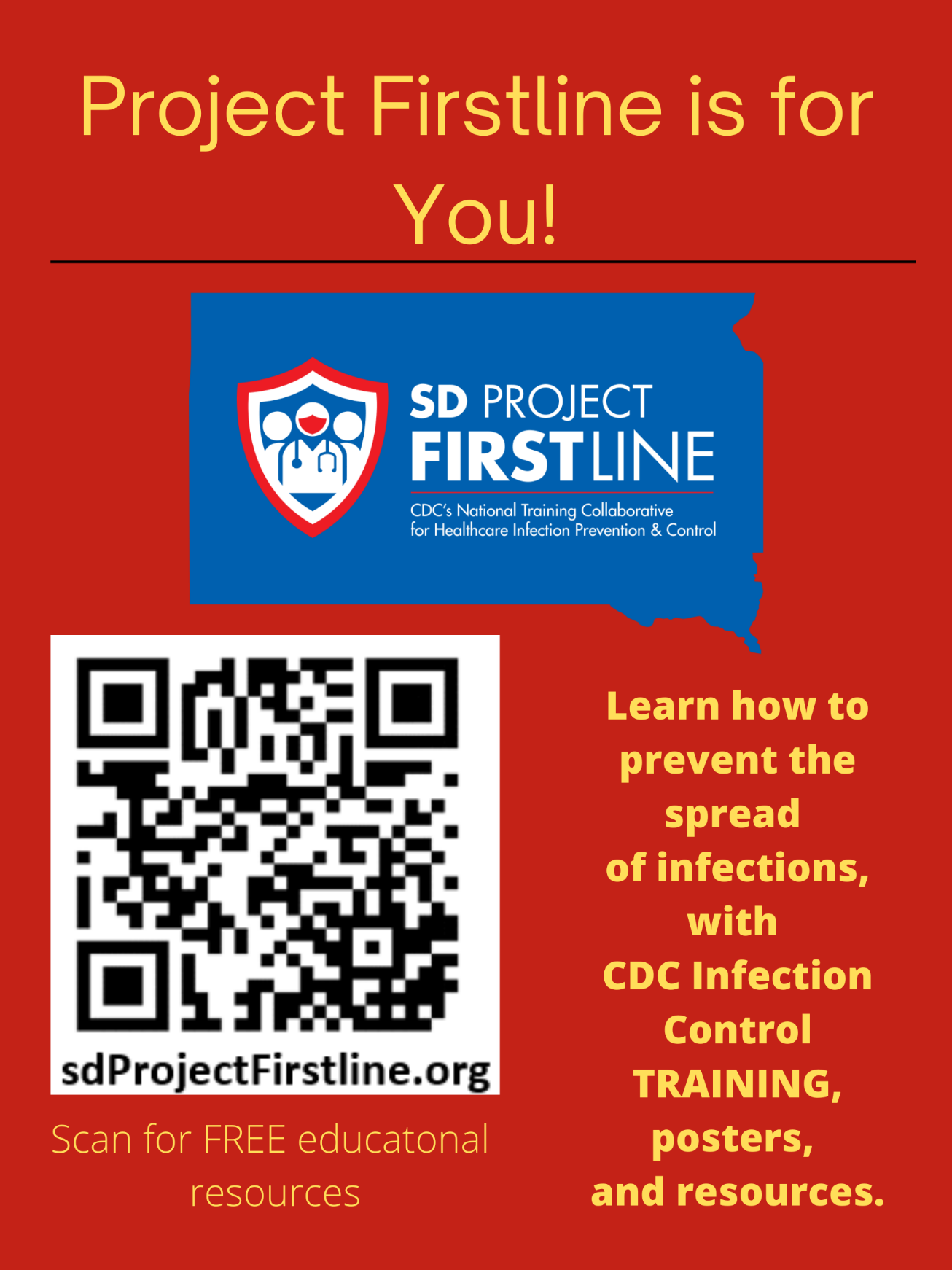 